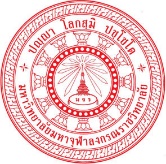 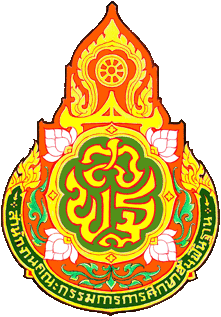 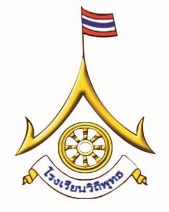 ตารางการอบรมวิปัสสนากรรมฐานสำหรับผู้บริหาร / ครูโรงเรียนวิถีพุทธตามเงื่อนไขการดำเนินงานโรงเรียนวิถีพุทธ ( ๓ วัน ๒ คืน)โรงเรียน ...............................................................................................................................ระหว่างวันที่ ..............................................................................ณ ห้องประชุมโรงเรียน.............................  อำเภอ............................. จังหวัด.........................โดย ส่วนวางแผนและพัฒนาการอบรม มจร.**************************************************วันที่ 1 ของการอบรมเวลา  ๐๗.๓๐ - ๐8.๓๐  น.	-  ลงทะเบียนรายงานตัวเวลา  ๐8.๓๐ - ๐๙.๐๐  น.	พิธีเปิด 				-  ประธานในพิธีจุดเทียนธูป /บูชาพระรัตนตรัย 				-  ตัวแทนผู้เข้ารับการอบรม
                                             กล่าวรายงานความเป็นมาของโครงการต่อประธานในพิธี  				-  ประธานกล่าวเปิดโครงการ ให้คติธรรมและให้โอวาท/กล่าวเปิดโครงการเวลา  ๐๙.๐๐ - ๑๑.๓๐  น.	พิธีมอบตัวเป็นศิษย์ต่อพระวิปัสสนาจารย์		- สมาทานพระกรรมฐาน		- ปฏิบัติวิปัสสนา / กรรมฐาน ตามแนวสติปัฏฐาน ๔เวลา  ๑๑.๓๐ - ๑๓.๐๐  น.	ฉันภัตตาหารเพล/รับประทานอาหารกลางวันเวลา  ๑๓.๐๐ - ๑๖.๓๐ น.		บรรยาย “แนวทางการปฏิบัติธรรมเบื้องต้น”เวลา  ๑๓.๐๐ - ๑๖.๓๐  น.	ปฏิบัติวิปัสสนา / กรรมฐาน ตามแนวสติปัฏฐาน ๔  เวลา  ๑๖.๓๐ - ๑๗.๓๐  น.	รับประทานอาหารเย็น / ทำภาระกิจส่วนตัวเวลา  ๑๗.๓๐ – 1๘.๓๐  น.	เดินจงกรมอย่างมีสติ / สวดมนต์ทำวัตรเย็น / เจริญจิตภาวนา  เวลา  1๘.๓๐ - ๑๙.๓๐  น. 	บรรยาย “อานิสงส์การปฏิบัติสมาธิเบื้องต้น”เวลา  19.๓๐ - ๒๑.๐๐  น. 	ปฏิบัติวิปัสสนา / กรรมฐาน ตามแนวสติปัฏฐาน ๔ เวลา  ๒๑.๐๐ น.	 	พักผ่อนวันที่ ๒ ของการอบรมเวลา  ๐๔.๓๐ - ๐๕.๐๐  น. 	สัญญาณปลุกให้ตื่น / ทำภารกิจส่วนตัวเวลา  ๐๕.๐๐ - ๐7.0๐  น.	สวดมนต์ทำวัตรเช้า / ปฏิบัติธรรม เวลา  ๐๗.๐๐ - ๐๘.๓๐  น.	รับประทาอาหาร / พัก     เวลา  ๐๘.๓๐ - ๑๑.๓๐  น. 	บรรยาย “ตามวินิจฉัยของพระวิปัสสนาจารย์” 		- ปฏิบัติวิปัสสนากรรมฐาน เวลา  ๑๑.๓๐ - ๑๓.๐๐  น.	ฉันภัตตาหารเพล/รับประทานอาหารกลางวันเวลา  ๑๓.๐๐ - ๑๔.๐๐  น.	กิจกรรมบรรยาย “ธรรมที่เหมาะแก่การปฏิบัติธรรมผู้ปฏิบัติ”เวลา  ๑๓.๐๐ - ๑๖.๓๐  น.	ปฏิบัติวิปัสสนา / กรรมฐาน ตามแนวสติปัฏฐาน ๔  เวลา  ๑๖.๐๐ - ๑๗.๐๐  น.	อาบน้ำทำภารกิจส่วนตัว / พักเวลา  ๑๗.๐๐ - ๑๘.0๐  น.	รับประทานอาหารเย็น		เวลา  ๑๘.0๐ - 19.๐๐  น.	เดินจงกรม / สวดมนต์ทำวัตรเย็น / เจริญจิตภาวนา  เวลา  19.๐๐ - ๑๙.๓๐  น. 	กิจกรรมบรรยาย “แนวทางการสอนการปฏิบัติสมาธิเบื้องต้นแก่นักเรียน”เวลา  19.๓๐ - ๒๑.๐๐  น. 	ปฏิบัติวิปัสสนา / กรรมฐาน ตามแนวสติปัฏฐาน ๔ เวลา  ๒๑.๐๐ น.	 	พักผ่อนวันที่ ๓ ของการอบรมเวลา  ๐๕.๐๐ - ๐๕.๓๐  น.	ตื่นนอนปฏิบัติภารกิจส่วนตัวเวลา  ๐๕.๓๐ - ๐7.0๐  น.	สวดมนต์ทำวัตรเช้า /เจริญจิตภาวนา/แผ่เมตตา/เดินจงกรม เวลา  ๐๗.๐๐ - ๐๘.๐๐  น.	รับประทาอาหาร / พัก     เวลา  ๐๘.๐๐ - ๑๑.๓๐  น. 	กิจกรรม “ทดสอบการปฏิบัติสำหรับการสอนนักเรียน” เวลา  ๑๑.๓๐ - ๑๒.๓๐  น.	ฉันภัตตาหารเพล/รับประทานอาหารกลางวันเวลา  ๑๒.๓๐ - ๑๓.30  น.  	- ขอขมาพระอาจารย์  				- อธิษฐานจิตเพื่อชีวิตใหม่  				- กราบลาพระกรรมฐาน 				- ทำแบบประเมินเวลา  13.30 - 14.30  น.	พิธีปิด 				-  ประธานในพิธีจุดเทียนธูป / บูชาพระรัตนตรัย 				-  ตัวแทนผู้เข้ารับการอบรมกล่าวสรุปผลโครงการ 				-  ประธานให้โอวาท/กล่าวปิดโครงการ 				-  บูชาพระรัตนตรัย 				-  เสร็จสิ้นการอบรม				-  ถ่ายภาพร่วม เป็นที่ระลึก  				-  เดินทางกลับโดยสวัสดิภาพ********************************หมายเหตุ :	- กำหนดการปรับเปลี่ยนตามความเหมาะสมกับสภาพธรรม		- โปรดตรงต่อเวลา 		- ปิดโทรศัพท์มือถือขณะปฏิบัติธรรม 		- สงบสำรวม กาย วาจา ใจ   		- ใส่ชุดขาวในการอบรม